ΕΛΛΗΝΙΚΗ ΔΗΜΟΚΡΑΤΙΑΠΑΝΕΠΙΣΤΗΜΙΟ ΘΕΣΣΑΛΙΑΣΕΠΙΤΡΟΠΗ ΕΡΕΥΝΩΝ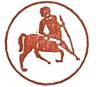 Αρ. Πρωτ. : 12644Βόλος, 12-06-2015ΠΡΟΚΗΡΥΞΗΠΡΟΧΕΙΡΟΥ ΔΙΑΓΩΝΙΣΜΟΥ ΓΙΑ ΤΗΝ ΠΡΟΜΗΘΕΙΑ«Εξοπλισμού για την επέκταση υποδομής νεφοϋπολογιστικής και λοιπό εξοπλισμό εργαστηρίων του Τμήματος ΗΜΜΥ του Πανεπιστημίου Θεσσαλίας»Η Επιτροπή Ερευνών του Πανεπιστημίου Θεσσαλίας σας γνωστοποιεί ότι, στα πλαίσια της υλοποίησης του έργου με τίτλο: «ΤΣΜΕΔΕ Τμήματος ΗΜΜΥ του Πανεπιστημίου Θεσσαλίας» (Κωδ. Ε.Ε. 2905), από τον Ειδικό Λογαριασμό Κονδυλίων Έρευνας του Πανεπιστημίου Θεσσαλίας (ΕΛΚΕ). θα διεξάγει Πρόχειρο Μειοδοτικό Διαγωνισμό με σφραγισμένες προσφορές.ΜΕΡΟΣ Α’ΓΕΝΙΚΟΙ ΚΑΙ ΕΙΔΙΚΟΙ ΟΡΟΙ ΔΙΕΝΕΡΓΕΙΑΣ ΔΙΑΓΩΝΙΣΜΟΥΑΡΘΡΟ 1: ΑΝΤΙΚΕΙΜΕΝΟ ΔΙΑΓΩΝΙΣΜΟΥΑντικείμενο του διαγωνισμού είναι η επιλογή Αναδόχου για την προμήθεια: «Εξοπλισμού για την επέκταση υποδομής νεφοϋπολογιστικής και λοιπό εξοπλισμό εργαστηρίων του Τμήματος ΗΜΜΥ του Πανεπιστημίου Θεσσαλίας» σύμφωνα με τους όρους και τις υποχρεώσεις που θέτει η παρούσα προκήρυξη. Γίνονται δεκτές προσφορές για το σύνολο των απαιτήσεων. Δεν γίνονται δεκτές και απορρίπτονται ως απαράδεκτες προσφορές που υποβάλλονται για μέρος της προμήθειας.ΑΡΘΡΟ 2: ΕΙΔΟΣ ΔΙΑΓΩΝΙΣΜΟΥΠρόχειρος Μειοδοτικός Διαγωνισμός με σφραγισμένες προσφορές και κριτήριο κατακύρωσης την χαμηλότερη τιμή.ΑΡΘΡΟ 3: ΠΡΟΥΠΟΛΟΓΙΣΜΟΣ ΔΙΑΓΩΝΙΣΜΟΥΟ συνολικός προϋπολογισμός του παρόντος διαγωνισμού ανέρχεται στο ποσό των 36.000,00 € συμπεριλαμβανομένου του αναλογούντος ΦΠΑ (29.268,29€ χωρίς ΦΠΑ) και αφορά στην Κατηγορία Δαπάνης: « Όργανα».Κωδικοί CPV : 48823000-3,  30211300-4,  30214000-2 Προσφορές γίνονται δεκτές για το σύνολο του διαγωνισμού.Για την κάλυψη των λειτουργικών αναγκών της Ενιαίας Ανεξάρτητης Αρχής Δημοσίων Συμβάσεων, στις συμβάσεις που υπάγονται στο Ν.4013/2011, άρθρο 4, παρ.3 και συνάπτονται μετά την έναρξη ισχύος του επιβάλλεται κράτηση ύψους 0,10%, η οποία υπολογίζεται επί της αξίας, εκτός ΦΠΑ, της αρχικής, καθώς και κάθε συμπληρωματικής σύμβασης.ΑΡΘΡΟ 4: ΤΕΧΝΙΚΕΣ ΠΡΟΔΙΑΓΡΑΦΕΣΟι τεχνικές προδιαγραφές των υπό προμήθεια ειδών αναφέρονται αναλυτικά στο ΠΑΡΑΡΤΗΜΑ I: ΤΕΧΝΙΚΕΣ ΠΡΟΔΙΑΓΡΑΦΕΣ ΥΠΟ ΠΡΟΜΗΘΕΙΑ ΕΙΔΩΝ, του ΜΕΡΟΥΣ Β’ της παρούσας.ΑΡΘΡΟ 5: ΘΕΣΜΙΚΟ ΠΛΑΙΣΙΟΟ πρόχειρος διαγωνισμός διενεργείται βάσει του ισχύοντος θεσμικού πλαισίου και συγκεκριμένα σύμφωνα με :Τις διατάξεις του Π.Δ. 432/81 περί σύστασης Ειδικών Λογαριασμών Έρευνας στα ΑΕΙ όπως αυτές τροποποιήθηκαν με την κοινή Υπουργική Απόφαση 679/22.08.1996 (ΦΕΚ Β 826/10.09.1996) που εκδόθηκε κατ’ εξουσιοδότηση του εδαφίου γ’ παρ. 10 του άρθρου 2 του Ν. 2233/1994, η οποία κυρώθηκε με το άρθρο 36 του Ν. 3794/2009 και τροποποιήθηκε με το άρθρο 36 του Ν. 3848/2010.Τα άρθρα 2 (παρ. 4), 13, 14, 23, 25 (παρ. 9), 32, 33, 34 (παρ. 2, 4 και 5) και 35 (παρ. 1α) του Π.Δ. 118/07 του Κανονισμού Προμηθειών Δημοσίου.Τον Ν 4013/2011 (ΦΕΚ Α΄ 204/15.09.2011), ειδικότερα το άρθρο 4, παρ. 3, εδάφιο γ’. Τον Οδηγό Χρηματοδότησης και τον Οδηγό Διαχείρισης Έργων της Επιτροπής Ερευνών του Πανεπιστημίου Θεσσαλίας.Την απόφαση χρηματοδότησης και το τεχνικό δελτίο της εγκεκριμένης πράξης του εν λόγω προγράμματος.Το σχετικό έγγραφο – αίτημα του Επιστημονικά Υπεύθυνου του έργου με Αρ. πρωτ.:11615/02-06-2015.Την με αρ. πρωτ 184/02-06-2015 απόφαση της Επιτροπής Ερευνών του Πανεπιστημίου Θεσσαλίας για τη διενέργεια πρόχειρου μειοδοτικού διαγωνισμού, στο πλαίσιο του παραπάνω έργου (ΑΔΑ: 9ΨΕΖ469Β7Ξ-Κ12).ΑΡΘΡΟ 6: ΔΗΜΟΣΙΟΤΗΤΑΠερίληψη της διακήρυξης θα αναρτηθεί στη ΔΙΑΥΓΕΙΑ (https://et.diavgeia.gov.gr/)Το τεύχος της διακήρυξης θα αναρτηθεί στον Διαδικτυακό τόπο της Επιτροπής Ερευνών του Πανεπιστημίου Θεσσαλίας (http://ee.uth.gr).ΑΡΘΡΟ 7: ΗΜΕΡΟΜΗΝΙΑ ΚΑΙ ΤΟΠΟΣ ΔΙΕΝΕΡΓΕΙΑΣ ΔΙΑΓΩΝΙΣΜΟΥΟ Διαγωνισμός θα διεξαχθεί στις 01 Ιουλίου 2015, ημέρα Τετάρτη και ώρα 13:00 π.μ. στην Επιτροπή Ερευνών του Πανεπιστημίου Θεσσαλίας (Γιαννιτσών & Λαχανά, Παλαιά, Συγκρότημα Τσαλαπάτα, ΤΚ 38334, Βόλος – Τμήμα Προμηθειών), από την τριμελή Επιτροπή Διενέργειας του Διαγωνισμού, η οποία ορίζεται από την Αναθέτουσα Αρχή κατόπιν δημόσιας κλήρωσης. Η Επιτροπή διενέργειας του διαγωνισμού θα προβεί στην αποσφράγιση των φακέλων δικαιολογητικών και στη συνέχεια στην αξιολόγηση των προσφορών και στην ανάδειξη του αναδόχου.Οι υποψήφιοι, που παρευρίσκονται στη διαδικασία αποσφράγισης των προσφορών, λαμβάνουν γνώση των υπολοίπων υποψηφίων, και των τιμών που προσφέρθηκαν.ΑΡΘΡΟ 8: ΠΑΡΑΛΑΒΗ ΤΕΥΧΩΝ ΔΙΑΓΩΝΙΣΜΟΥ – ΠΡΟΘΕΣΜΙΕΣ – ΠΛΗΡΟΦΟΡΙΕΣΗ παρούσα Προκήρυξη διατίθεται σε ηλεκτρονική μορφή μέσω του Διαδικτυακού τόπου της Αναθέτουσας Αρχής, στη διεύθυνση «http://ee.uth.gr».Η Προκήρυξη διατίθεται επίσης, χωρίς καταβολή τιμήματος και από το Τμήμα Προμηθειών της Επιτροπής Ερευνών, του Πανεπιστήμιου Θεσσαλίας, που βρίσκεται Γιαννιτσών & Λαχανά, Παλαιά, Συγκρότημα Τσαλαπάτα, ΤΚ 38334, Βόλος – Τμήμα Προμηθειών, κατά τις εργάσιμες ημέρες και ώρες. Η παραλαβή της διακήρυξης γίνεται είτε αυτοπροσώπως είτε με courier (εφόσον αναληφθεί η δαπάνη για την ταχυδρομική αποστολή). Στην περίπτωση παραλαβής της προκήρυξης μέσω courier, η Αναθέτουσα Αρχή δεν φέρει καμία απολύτως ευθύνη για την έγκαιρη και σωστή παράδοσή της.Οι παραλήπτες της Διακήρυξης υποχρεούνται να ελέγξουν άμεσα το αντίτυπο της Διακήρυξης που παραλαμβάνουν από άποψη πληρότητας, σύμφωνα με το συνολικό αριθμό σελίδων και, εφόσον διαπιστώσουν οποιαδήποτε παράλειψη, να το γνωρίσουν εγγράφως στην Αναθέτουσα Αρχή και να ζητήσουν νέο πλήρες αντίγραφο. Προσφυγές κατά της νομιμότητας του Διαγωνισμού με το αιτιολογικό της μη πληρότητας του παραληφθέντος αντιγράφου της Διακήρυξης θα απορρίπτονται ως απαράδεκτες.Πληροφορίες δίνονται στα τηλέφωνα: 24210 06413, 06431 (Φαξ: 24210 0 6464).Τεχνικής φύσεως πληροφορίες σχετικά με τον διαγωνισμό δίνονται, κατά τις εργάσιμες ημέρες και ώρες από τον κ. Φεύγα Αθανάσιο, στο τηλέφωνο: 24210 74965.ΑΡΘΡΟ 9: ΔΙΚΑΙΩΜΑ ΣΥΜΜΕΤΟΧΗΣΔικαίωμα συμμετοχής έχουν: Φυσικά Πρόσωπα ή Νομικά Πρόσωπα ή Ενώσεις/ Κοινοπραξία αυτών, που λειτουργούν νόμιμα στην Ελλάδα ή σε άλλο κράτος μέλος της Ευρωπαϊκής Ένωσης (Ε.Ε.) ή του Ευρωπαϊκού Οικονομικού Χώρου (Ε.Ο.Χ.) ή σε τρίτες χώρες που έχουν υπογράψει τη Συμφωνία Δημοσίων Συμβάσεων του Παγκόσμιου Οργανισμού Εμπορίου, η οποία κυρώθηκε με το Ν. 2513/1997 και ασχολούνται σε τομείς ή άλλες συναφείς δραστηριότητες με το περιεχόμενο του παρόντος διαγωνισμού.ΑΡΘΡΟ 10: ΔΙΚΑΙΟΛΟΓΗΤΙΚΑ ΣΥΜΜΕΤΟΧΗΣΟι υποψήφιοι απαιτείται να υποβάλλουν μαζί με την προσφορά τους, επί ποινή αποκλεισμού, τα παρακάτω αποδεικτικά στοιχεία που αφορούν την εταιρεία τους :Yπεύθυνη δήλωση, στην οποία να δηλώνονται οι ασφαλιστικοί φορείς κύριας και επικουρικής ασφάλισης, στους οποίους είναι ασφαλισμένοι οι εργοδότες και οι εργαζόμενοι στην επιχείρηση.   Πιστοποιητικό που εκδίδεται από αρμόδια, κατά περίπτωση, Αρχή (IKA, TEBE κ.λ.π.) από το οποίο να προκύπτει ότι είναι ενήμεροι ως προς τις υποχρεώσεις τους που αφορούν τις εισφορές κοινωνικής ασφάλισης (κύριας και επικουρικής εργαζομένων και εργοδοτών)Φορολογική ενημερότητα της εταιρίαςΑΡΘΡΟ 11: ΤΡΟΠΟΣ ΣΥΝΤΑΞΗΣ ΠΡΟΣΦΟΡΩΝ11.1. Τρόπος και γλώσσα σύνταξηςΌσοι επιθυμούν να λάβουν μέρος στο διαγωνισμό πρέπει να καταθέσουν έγγραφη σφραγισμένη προσφορά η οποία πρέπει να έχε συνταχθεί στην Ελληνική γλώσσα, με εξαίρεση τεχνικούς όρους και τα συνημμένα στην προσφορά έντυπα, σχέδια και λοιπά τεχνικά στοιχεία που μπορούν να είναι στην Αγγλική γλώσσα.11.2. Τρόπος και τόπος υποβολής – Καταληκτική ημερομηνία υποβολής προσφορώνΟι προσφορές των προμηθευτών που θα λάβουν μέρος στο διαγωνισμό, μπορούν να αποστέλλονται με courier ή να παραδίδονται στην Επιτροπή Ερευνών του Πανεπιστημίου Θεσσαλίας, (Γιαννιτσών & Λαχανά, Παλαιά, Συγκρότημα Τσαλαπάτα, ΤΚ 38334, Βόλος – Τμήμα Προμηθειών), τηλ: 24210 0 6413, μέχρι τη Τετάρτη, 01 Ιουλίου 2015, και ώρα 10:00π.μ.Η προσφορά υποβάλλεται συνταγμένη ή μεταφρασμένη επισήμως στην ελληνική γλώσσα, σε σφραγισμένο φάκελο, ο οποίος θα πρέπει να φέρει σε εμφανές σημείο σφραγίδα της εταιρείας, με τις εξής εξωτερικές ενδείξεις:ΠΡΟΣΦΟΡΑΣτοιχεία Αποστολέα (υποψήφιου Αναδόχου):Ονοματεπώνυμο φυσικού προσώπου ή Επωνυμία νομικού προσώπου, Ταχυδρομική διεύθυνση, Τηλέφωνο, Αριθμός τηλεομοιοτυπίας και διεύθυνση ηλεκτρονικού ταχυδρομείουΔιεύθυνση υποβολής και στοιχεία του διαγωνισμούΠΡΟΣ«ΕΠΙΤΡΟΠΗ ΕΡΕΥΝΩΝ ΤΟΥ ΠΑΝΕΠΙΣΤΗΜΙΟΥ ΘΕΣΣΑΛΙΑΣ»ΓΙΑΝΝΙΤΣΩΝ & ΛΑΧΑΝΑ, ΠΑΛΑΙΑ, ΣΥΓΚΡΟΤΗΜΑ ΤΣΑΛΑΠΑΤΑ, ΤΚ 38334, ΒΟΛΟΣ ΦΑΚΕΛΟΣ ΠΡΟΣΦΟΡΑΣ ΓΙΑ ΤΟΝ ΠΡΟΧΕΙΡΟ ΜΕΙΟΔΟΤΙΚΟ ΔΙΑΓΩΝΙΣΜΟ ΓΙΑ ΤΗΝΠΡΟΜΗΘΕΙΑ «ΕΡΓΑΣΤΗΡΙΑΚΟΥ ΕΞΟΠΛΙΣΜΟΥ»ΑΡΙΘΜΟΣ ΔΙΑΚΗΡΥΞΗΣ ΔΙΑΓΩΝΙΣΜΟΥ: 12644/12-06-2015ΗΜΕΡΟΜΗΝΙΑ ΔΙΕΝΕΡΓΕΙΑΣ ΔΙΑΓΩΝΙΣΜΟΥ :01/07/2015ΩΡΑ ΔΙΕΝΕΡΓΕΙΑΣ ΔΙΑΓΩΝΙΣΜΟΥ: 13:00 μ.μΠΡΟΣΟΧΗ: Να ΜΗΝ αποσφραγισθεί από την Ταχυδρομική Υπηρεσία & το Πρωτόκολλο.Οι προσφορές δεν πρέπει να έχουν ξέσματα, σβησίματα, προσθήκες, διορθώσεις.Οι προσφέροντες με τη συμμετοχή τους στο διαγωνισμό θεωρείται ότι αποδέχονται πλήρως και ανεπιφυλάκτως όλους τους όρους της παρούσας προκήρυξης.ΑΡΘΡΟ 12: ΦΑΚΕΛΟΣ ΠΡΟΣΦΟΡΩΝΜέσα στον σφραγισμένο φάκελο προσφοράς τοποθετούνται όλα τα απαιτούμενα δικαιολογητικά συμμετοχής. Τα τεχνικά και οικονομικά στοιχεία τοποθετούνται σε χωριστούς φακέλους, οι οποίοι περιέχονται εντός του σφραγισμένου φακέλου, ως εξής:Σφραγισμένος φάκελος με την ένδειξη «ΤΕΧΝΙΚΗ ΠΡΟΣΦΟΡΑ» ανά ομάδα, στην οποία τοποθετούνται τα τεχνικά στοιχεία της προσφοράς της παρούσας προκήρυξης.Σφραγισμένος φάκελος με την ένδειξη «ΟΙΚΟΝΟΜΙΚΗ ΠΡΟΣΦΟΡΑ» ανά ομάδα, στον οποίο τοποθετούνται τα οικονομικά στοιχεία της προσφοράς.Εξωτερικά, ο φάκελος της τεχνικής προσφοράς και ο φάκελος της οικονομικής προσφοράς θα φέρουν τις ενδείξεις του κυρίως φακέλου.Προσφορές που δεν έχουν σε χωριστούς φακέλους την τεχνική προσφορά και την οικονομική προσφορά τοποθετημένες μέσα στον κυρίως φάκελο θα απορρίπτονται ως απαράδεκτες. Προσφορές που υποβάλλονται ανοικτές θα απορρίπτονται ως απαράδεκτες.Οι συμμετέχοντες στο διαγωνισμό πρέπει υποχρεωτικά να έχουν υπογεγραμμένη και σφραγισμένη τόσο την τεχνική, όσο και την οικονομική τους προσφορά. Σε αντίθετη περίπτωση θα απορρίπτονται ως απαράδεκτες.12.1. Τρόπος υποβολής τεχνικής προσφοράςΠροσφορές μπορούν να υποβληθούν είτε για το σύνολο του διαγωνισμού, είτε για τις επιμέρους ομάδες, σύμφωνα με τα στοιχεία που αναφέρονται αναλυτικά στο ΠΑΡΑΡΤΗΜΑ I: ΤΕΧΝΙΚΕΣ ΠΡΟΔΙΑΓΡΑΦΕΣ ΥΠΟ ΠΡΟΜΗΘΕΙΑ ΕΙΔΩΝ, του Μέρους Β της παρούσας προκήρυξης.Οι υποψήφιοι υποχρεούνται να υποβάλουν επί ποινή αποκλεισμού συμπληρωμένο τον πίνακα των τεχνικών προδιαγραφών που υπάρχει στο ΜΕΡΟΣ Β΄ της παρούσας προκήρυξης σύμφωνα με τις ειδικότερες απαιτήσεις που αναφέρονται σ’ αυτόν.12.2. Τρόπος υποβολής οικονομικής προσφοράςΚάθε οικονομική προσφορά θα περιλαμβάνει συμπληρωμένο τον πίνακα οικονομικής προσφοράς, ο οποίος θα συνταχθεί με βάση το υπόδειγμα του ΠΑΡΑΡΤΗΜΑΤΟΣ IΙ της παρούσας. Στον πίνακα οικονομικής προσφοράς θα πρέπει να εμφανίζεται το συνολικό κόστος της προσφοράς. Ο πίνακας οικονομικής προσφοράς θα εμφανίζει την τελική τιμή του προσφερόμενου προϊόντος ή υπηρεσίας μετά από πιθανές εκπτώσεις. Οι τιμές των προσφορών θα δοθούν υποχρεωτικά σε ΕΥΡΩ. Η στρογγυλοποίηση θα γίνεται μέχρι και δεύτερο δεκαδικό ψηφίο.Η τιμή με Φ.Π.Α. θα λαμβάνεται υπόψη για τη σύγκριση των προσφορών.ΑΡΘΡΟ 13: ΙΣΧΥΣ ΠΡΟΣΦΟΡΩΝΟι προσφορές ισχύουν και δεσμεύουν τους προμηθευτές για εκατόν είκοσι (120) ημέρες τουλάχιστον, από την επομένη της διενέργειας του διαγωνισμού. Η ισχύς της προσφοράς μπορεί να παρατείνεται εγγράφως, εφόσον τούτο ζητηθεί από την Επιτροπή Ερευνών, πριν την λήξη της, κατ’ ανώτατο όριο για χρονικό διάστημα ίσο με τριάντα (30) ημέρες. Μετά τη λήξη και του χρόνου παράτασης ισχύος της προσφοράς, εφαρμόζονται τα προβλεπόμενα στο άρθρο 13 του Π.Δ. 118/2007/2007 (Φ.Ε.Κ. 150/Α/10.07.2007).Η ανακοίνωση της κατακύρωσης του Διαγωνισμού στον Ανάδοχο μπορεί να γίνει και μετά τη λήξη της ισχύος της Προσφοράς, τον δεσμεύει όμως μόνο εφόσον αυτός το αποδεχτεί.Σε περίπτωση που η εν ισχύ Προσφορά ή μέρος της αποσυρθεί, ο υποψήφιος Ανάδοχος υπόκειται σε απώλεια κάθε δικαιώματος για κατακύρωση.Προσφορά, που ορίζει χρόνο ισχύος μικρότερο του προβλεπόμενου, απορρίπτεται ως απαράδεκτη.ΑΡΘΡΟ 14: ΔΙΑΔΙΚΑΣΙΑ ΔΙΕΝΕΡΓΕΙΑΣ ΔΙΑΓΩΝΙΣΜΟΥΗ αποσφράγιση των προσφορών γίνεται δημόσια από τριμελή Επιτροπή Διενέργειας του Διαγωνισμού, η οποία ορίζεται από την Αναθέτουσα Αρχή κατόπιν δημόσιας κλήρωσης, η οποία, αφού παραλάβει τις υποβληθείσες προσφορές θα πραγματοποιήσει την αποσφράγιση και των έλεγχο αυτών. Κατά την παραλαβή και αποσφράγιση των προσφορών από την επιτροπή διενέργειας, θα έχουν δικαίωμα να παρευρίσκονται οι Προσφέροντες ή οι νόμιμοι εκπρόσωποι των προσφερόντων, αν αυτοί το επιθυμούν.Προσφορές που υποβάλλονται ή περιέρχονται στην Επιτροπή Ερευνών του Πανεπιστημίου Θεσσαλίας με οποιοδήποτε τρόπο εκπρόθεσμα, επιστρέφονται χωρίς να αποσφραγισθούν.Ο υποψήφιος αποδέχεται πλήρως και ανεπιφυλάκτως όλους τους όρους της προκήρυξης, γενικούς και ειδικούς. Μετά την κατάθεση της προσφοράς δεν γίνεται αποδεκτή αλλά απορρίπτεται ως απαράδεκτη κάθε διευκρίνιση, τροποποίηση ή απόκρουση όρου της προκήρυξης. Διευκρινίσεις δίνονται μόνον όταν ζητούνται από την αρμόδια επιτροπή Διαγωνισμού, είτε ενώπιον της, είτε ύστερα από έγγραφο της προς τον υποψήφιο ανάδοχο, γραπτώς εντός τριών (3) εργάσιμων ημερών. Σημειώνεται ότι, από τις διευκρινίσεις που δίνονται σύμφωνα με τα παραπάνω, λαμβάνονται υπόψη μόνο εκείνες που αναφέρονται στα σημεία που ζητήθηκαν.Οι όροι της προκήρυξης θεωρούνται ότι έχουν τεθεί επί ποινή αποκλεισμού εκτός αν ρητά ορίζεται διαφορετικά. Προσφορές οι οποίες δεν πληρούν οποιονδήποτε όρο που έχει τεθεί ρητά επί ποινή αποκλεισμού απορρίπτονται ως απαράδεκτες. Η Επιτροπή διενέργειας και αξιολόγησης με ειδικά αιτιολογημένη κρίση της δύναται κατ’ εξαίρεση να μην αποκλείσει προσφορά ή υποψήφιο για παράβαση όρου που δεν τίθεται ρητά επί ποινή αποκλεισμού. Κατάχρηση δικαιώματος εκ μέρους υποψηφίου, θα επιφέρει σε βάρος του όλες τις νόμιμες κυρώσεις.Η Επιτροπή προβαίνει στην έναρξη της διαδικασίας αποσφράγισης των προσφορών την ημερομηνία και ώρα που ορίζεται στην παρούσα προκήρυξη.Μετά την τυπική αποδοχή των προσφορών θα ακολουθήσει η αξιολόγησή τους σε τρείς φάσεις:Διαδικασία Αξιολόγησης Προσφορών:α) Αξιολόγηση των Δικαιολογητικών συμμετοχήςβ) Αξιολόγηση των Τεχνικών Προδιαγραφώνγ) Αξιολόγηση των Οικονομικών προσφορώνα) Αξιολόγηση των Δικαιολογητικών συμμετοχήςΕλέγχεται, επί ποινή αποκλεισμού, εάν ο υποψήφιος Ανάδοχος έχει προσκομίσει α)Yπεύθυνη δήλωση στην οποία να δηλώνονται οι ασφαλιστικοί φορείς κύριας και επικουρικής ασφάλισης, στους οποίους είναι ασφαλισμένοι οι εργοδότες και οι εργαζόμενοι στην επιχείρηση. β)Πιστοποιητικό που εκδίδεται από αρμόδια, κατά περίπτωση, Αρχή (IKA, TEBE κ.λ.π.) και γ)την Φορολογική ενημερότητα της Εταιρείας.Προσφορές που απορρίπτονται κατά το στάδιο αυτό δε συμμετέχουν στη φάση της τεχνικής και οικονομικής αξιολόγησης.β) Αξιολόγηση των Τεχνικών ΠροδιαγραφώνΑξιολογούνται τα στοιχεία των προσφορών, των υποψήφιών αναδόχων, με βάση τα αναλυτικά στοιχεία που αναφέρονται στο ΠΑΡΑΡΤΗΜΑ I: ΤΕΧΝΙΚΕΣ ΠΡΟΔΙΑΓΡΑΦΕΣ ΤΩΝ ΥΠΟ ΠΡΟΜΗΘΕΙΑ ΕΙΔΩΝ, του Μέρους Β της παρούσας προκήρυξης.Προσφορές που απορρίπτονται κατά το στάδιο αυτό δε συμμετέχουν στη φάση της οικονομικής αξιολόγησης.γ) Αξιολόγηση των Οικονομικών προσφορώνΑξιολογούνται τα στοιχεία των προσφορών, των υποψήφιών αναδόχων, που πληρούν τους όρους της παρούσας προκήρυξης στα προηγούμενα στάδια. Και ακολουθεί η κατάταξη των οικονομικών τους προσφορών, κατά φθίνουσα σειρά. Θα επιλεγεί η προσφορά που παρουσιάζει την χαμηλότερη τιμή συνολικά. Οι προσφορές που για οποιοδήποτε λόγο κρίθηκαν από την Επιτροπή διενέργειας και αξιολόγησης απορριπτέες θα καταχωρηθούν σε σχετικό πρακτικό της Επιτροπής.Τα δικαιολογητικά και το τεχνικό μέρος της προσφοράς δεν λαμβάνονται υπόψη για την κατάταξη των προσφορών. Τα στοιχεία αυτά χρησιμοποιούνται μόνο για τον αποκλεισμό προσφορών που δεν πληρούν τους όρους που θέτει η παρούσα προκήρυξη.Η κατακύρωση γίνεται κατόπιν ελέγχου των υποβληθέντων δικαιολογητικών με απόφαση του αρμοδίου οργάνου της Αναθέτουσας Αρχής, ύστερα από γνωμοδότηση της Επιτροπής Διενέργειας και Αξιολόγησης του Διαγωνισμού, στον υποψήφιο Ανάδοχο με τη χαμηλότερη τιμή συνολικά, εκ των υποψηφίων των οποίων οι προσφορές έχουν κριθεί αποδεκτές, με βάση τους όρους της παρούσας προκήρυξης.ΑΡΘΡΟ 15: ΑΠΟΡΡΙΨΗ ΠΡΟΣΦΟΡΩΝΗ απόρριψη Προσφοράς γίνεται με απόφαση του αρμοδίου οργάνου της Αναθέτουσας Αρχής, ύστερα από γνωμοδότηση της Επιτροπής Διαγωνισμού και Αξιολόγησης.Η Προσφορά του υποψήφιου Αναδόχου απορρίπτεται ως απαράδεκτη σε κάθε μία ή περισσότερες από τις κάτωθι περιπτώσεις:δεν περιέχουν τα απαιτούμενα δικαιολογητικά συμμετοχήςείναι αόριστες ή ανεπίδεκτες εκτίμησης ή είναι υπό αίρεση,παρουσιάζουν ουσιώδεις αποκλίσεις από τους όρους και τις τεχνικές προδιαγραφές τηςπροκήρυξης.έχουν χρόνο ισχύος Προσφοράς μικρότερο από το ζητούμενο.έχουν χρόνο παράδοσης μεγαλύτερο από τον προβλεπόμενο.δεν καλύπτουν πλήρως απαράβατους όρους της Διακήρυξης.αφορούν μόνο σε τμήμα της προμήθειας και δεν καλύπτουν το σύνολο των ζητούμενων προϊόντων εκτός εάν αυτό προβλέπεται από τη προκήρυξη.υπερβαίνουν τον προϋπολογισμό του Διαγωνισμού.παρουσιάζουν διαφορές μεταξύ του Πίνακα Τεχνικής και Οικονομικής ΠροσφοράςΠροσφορές που απορρίπτονται για οποιοδήποτε από τους ανωτέρω λόγους αποκλείονται από περαιτέρω αξιολόγηση.Η Αναθέτουσα Αρχή επιφυλάσσεται του δικαιώματος να απορρίψει, ανεξάρτητα από το στάδιο που βρίσκεται ο Διαγωνισμός, Προσφορά υποψηφίου Αναδόχου για την οποία προκύπτει ότι συντρέχουν λόγοι απόρριψης ή λόγοι αποκλεισμού του Υποψηφίου, σύμφωνα με τα οριζόμενα στην παρούσα.ΑΡΘΡΟ 16: ΜΑΤΑΙΩΣΗ ΔΙΑΓΩΝΙΣΜΟΥΗ Αναθέτουσα Αρχή διατηρεί το δικαίωμα κατόπιν εισήγησης της Επιτροπής Διενέργειας και Αξιολόγησης, να αποφασίσει τη τελική ματαίωση της προμήθειας που διενεργεί με την παρούσα προκήρυξη. Επίσης η Αναθέτουσα Αρχή δύναται να ματαιώσει το διαγωνισμό σε οποιοδήποτε στάδιο αυτού, χωρίς κανείς από τους συμμετέχοντες, να δικαιούνται οποιασδήποτε αποζημίωσης για οποιονδήποτε λόγο.Η Αναθέτουσα Αρχή διατηρεί το δικαίωμα να ματαιώσει ή επαναλάβει τον Διαγωνισμό σε κάθε στάδιο της διαδικασίας, ιδίως:για παράτυπη διεξαγωγή, εφόσον από την παρατυπία επηρεάζεται το αποτέλεσμα της διαδικασίας,εάν το αποτέλεσμα της διαδικασίας κρίνεται αιτιολογημένα μη ικανοποιητικό,εάν ο ανταγωνισμός υπήρξε ανεπαρκής ή εάν υπάρχουν σοβαρές ενδείξεις ότι έγινε συνεννόηση των Διαγωνιζομένων προς αποφυγή πραγματικού ανταγωνισμού,εάν υπήρξε αλλαγή των αναγκών σε σχέση με την υπό ανάθεση προμήθεια.Σε περίπτωση ματαίωσης του Διαγωνισμού, οι υποψήφιοι Ανάδοχοι δεν θα έχουν δικαίωμα οποιασδήποτε αποζημίωσης για οποιονδήποτε λόγο.ΑΡΘΡΟ 17: ΕΝΑΛΛΑΚΤΙΚΕΣ ΠΡΟΣΦΟΡΕΣΕναλλακτικές Προσφορές δεν γίνονται δεκτές και απορρίπτονται ως απαράδεκτες.Εάν υποβληθούν τυχόν εναλλακτικές Προσφορές, δεν θα ληφθούν υπόψη. Ο υποψήφιος Ανάδοχος, ο οποίος θα υποβάλλει τέτοιας φύσης προτάσεις, δεν δικαιούται σε καμία περίπτωση να διαμαρτυρηθεί ή να επικαλεστεί λόγους προσφυγής κατά της απόρριψης των προτάσεων αυτών.ΑΡΘΡΟ 18: ΚΑΤΑΚΥΡΩΣΗ – ΥΠΟΓΡΑΦΗ ΣΥΜΒΑΣΗΣ – ΧΡΟΝΟΣ & ΤΟΠΟΣ ΠΑΡΑΔΟΣΗΣΗ κατακύρωση του διαγωνισμού γίνεται με απόφαση της Επιτροπής Ερευνών του Πανεπιστημίου Θεσσαλίας, μετά από πρόταση της Επιτροπής διενέργειας και αξιολόγησης των προσφορών του διαγωνισμού και ανακοινώνεται με έγγραφη ειδοποίηση, (ειδοποίηση μέσω FAX ή e-mail) στον ανακηρυχθέντα προμηθευτή. Μετά την ανακοίνωση κατακύρωσης υπογράφεται και από τα δύο συμβαλλόμενα μέρη η σύμβαση, το κείμενο της οποίας επισυνάπτεται στην παρούσα προκήρυξη στο ΜΕΡΟΣ Β΄: ΠΑΡΑΡΤΗΜΑ ΙΙI.Ο προμηθευτής στον οποίο κατακυρώθηκε η προμήθεια, υποχρεούται να προσέλθει σε δέκα (10) ημέρες από την ημερομηνία κοινοποίησης της ανακοίνωσης, για την υπογραφή της σχετικής σύμβασης. Εφόσον η σύμβαση υπογράφεται πριν από την λήξη της προθεσμίας των δέκα (10) ημερών που αναφέρεται παραπάνω, ο χρόνος παράδοσης υπολογίζεται από την ημερομηνία υπογραφής της σύμβασης.Εάν η κατακύρωση ή η ανάθεση γίνεται σε αλλοδαπό προμηθευτή η ανακοίνωση απευθύνεται στον εκπρόσωπό του στην Ελλάδα, εάν υπάρχει, σε αντίθετη δε περίπτωση αποστέλλεται σχετικό τηλεγράφημα ή τηλετύπημα στον αλλοδαπό προμηθευτή.Στην περίπτωση που ο ανακηρυχθείς μειοδότης προμηθευτής δεν προσέλθει να υπογράψει τη σύμβαση μέσα στην προθεσμία που ορίσθηκε στην ανακοίνωση-έγγραφο, κηρύσσεται έκπτωτος σύμφωνα με τα προβλεπόμενα στο άρθρο 23 του Π.Δ. 118/2007 (Φ.Ε.Κ. 150/Α/10.07.2007). Η Επιτροπή Ερευνών του Πανεπιστημίου Θεσσαλίας έχει το δικαίωμα να κηρύξει έκπτωτο τον προμηθευτή, χωρίς να καταβάλει οποιαδήποτε αποζημίωση, αν αυτός δεν εκπληρώνει εγκαίρως και εντός των συμβατικών προθεσμιών ή εκπληρώνει πλημμελώς τις συμβατικές του υποχρεώσεις ή παραβιάζει ουσιώδη όρο της παρούσας προκήρυξης.Σε περίπτωση που ο προμηθευτής κηρυχθεί έκπτωτος, η Επιτροπή Ερευνών του Πανεπιστημίου Θεσσαλίας μπορεί να αποφασίσει την ανάθεση της προμήθειας στον επόμενο κατά σειρά διαγωνιζόμενο με την χαμηλότερη τιμή ή την επανάληψη του διαγωνισμού. Σε κάθε περίπτωση, η απόφαση λαμβάνεται εις βάρος του έκπτωτου και θα αφορά σε κάθε μέτρο για την αποκατάσταση κάθε ζημιάς της Επιτροπής Ερευνών του Πανεπιστημίου Θεσσαλίας.Η παράδοση των ειδών χρονικά οριοθετείται από την ημερομηνία υπογραφής της σύμβασης με τον προμηθευτή και εντός εξήντα (60) ημερών. Αν παρέλθει η συμφωνημένη ημερομηνία παράδοσης των ειδών για λόγους που οφείλονται στον προμηθευτή, τότε ο προμηθευτής υποχρεούται να καταβάλει ως ποινική ρήτρα μέχρι και 10% επί του συμβατικού τιμήματος της προμήθειας.Τα είδη θα παραδοθούν στο Τμήμα ΗΜΜΥ του Πανεπιστημίου Θεσσαλίας στο Βόλο.Η Σύμβαση δύναται να τροποποιηθεί κατόπιν συμφωνίας των συμβαλλόμενων μερών στο πλαίσιο της Διακήρυξης, του Κανονισμού Προμηθειών της Αναθέτουσας Αρχής και του ισχύοντος θεσμικού πλαισίου δημοσίων συμβάσεων.Η Επιτροπή Ερευνών του Πανεπιστημίου Θεσσαλίας δικαιούται, στη βάση του έννομου συμφέροντός της, κατά την ελεύθερη κρίση της και αζημίως γι’ αυτήν, να απορρίπτει ή να αποδέχεται μερικώς ή ολικώς, τις προσφορές. Επίσης δικαιούται να ακυρώνει μέρος ή ολόκληρο το διαγωνισμό, ή να τον αναβάλει, είτε, τέλος, να υπαναχωρεί απ’ αυτόν.ΑΡΘΡΟ 19: ΠΟΣΟΤΙΚΗ ΚΑΙ ΠΟΙΟΤΙΚΗ ΠΑΡΑΛΑΒΗ ΤΩΝ ΥΠΟ ΠΡΟΜΗΘΕΙΑ ΕΙΔΩΝΗ ποσοτική και ποιοτική παραλαβή των προμηθευομένων με την παρούσα ειδών θα πραγματοποιηθεί από τριμελή Επιτροπή Παραλαβής η οποία ορίζεται από την Αναθέτουσα Αρχή κατόπιν δημόσιας κλήρωσης.Σε περίπτωση που διαπιστωθούν σοβαρές αποκλίσεις από τα οριζόμενα στη σύμβαση, η Αναθέτουσα Αρχή κατόπιν γνωμοδότησης της Επιτροπής Παραλαβής, συντάσσει Πρωτόκολλο Απόρριψης τεκμηριώνοντας την απόφασή της και την κοινοποιεί στον Ανάδοχο. Η Αναθέτουσα Αρχή, επιφυλάσσεται ρητά κάθε αξίωσής της προς αποζημίωση για κάθε θετική και αποθετική ζημιά που υπέστη εκ του λόγου αυτού.ΑΡΘΡΟ 20: ΤΡΟΠΟΣ ΠΛΗΡΩΜΗΣΗ πληρωμή της αξίας των υπό προμήθεια ειδών στον προμηθευτή θα γίνει με την εξόφληση του 100% της συμβατικής αξίας, μετά την ποσοτική και ποιοτική παραλαβή των ειδών και την έκδοση του αντίστοιχου τιμολογίου. Το τιμολόγιο παραδίδεται στην υπηρεσία για εξόφληση, με την απαραίτητη εντολή πληρωμής από τον Επιστημονικά Υπεύθυνο του έργου. Οι δασμοί, φόροι, λοιπές δημοσιονομικές επιβαρύνσεις καθώς και μεταφορικά βαρύνουν τον προμηθευτή.ΑΡΘΡΟ 21: ΠΡΟΣΩΠΙΚΟ ΑΝΑΔΟΧΟΥΟ προμηθευτής θα είναι πλήρως και αποκλειστικά μόνος υπεύθυνος για την τήρηση της ισχύουσας νομοθεσίας ως προς το απασχολούμενο από αυτόν προσωπικό για την εκτέλεση των υποχρεώσεων της σύμβασης. Σε περίπτωση οποιασδήποτε παράβασης ή ζημίας που προκληθεί σε τρίτους υποχρεούται μόνος αυτός προς αποκατάστασή της.ΑΡΘΡΟ 22: ΑΝΩΤΕΡΑ ΒΙΑΣε περίπτωση ανωτέρας βίας, η απόδειξη αυτής στον Ειδικό Λογαριασμό Κονδυλίων Έρευνας του Πανεπιστημίου Θεσσαλίας, βαρύνει εξ ολοκλήρου τον κάθε προμηθευτή, βάση του άρθρου 37 του Π.Δ. 118/2007.ΑΡΘΡΟ 23: ΛΟΙΠΕΣ ΥΠΟΧΡΕΩΣΕΙΣ ΑΝΑΔΟΧΟΥΑπαγορεύεται η εκχώρηση από τον ανακηρυχθέντα προμηθευτή σε οποιονδήποτε τρίτο, των υποχρεώσεων και δικαιωμάτων που απορρέουν από τη σύμβαση που θα συναφθεί μεταξύ αυτού και της Επιτροπής Ερευνών του Πανεπιστημίου Θεσσαλίας η οποία δίδεται, κατά την απόλυτη κρίση της, σε όλως εξαιρετικές περιπτώσεις.Ο Ανάδοχος σε περίπτωση παράβασης οποιουδήποτε όρου της Σύμβασης ή της Διακήρυξης ή της Προσφοράς του, έχει υποχρέωση να αποζημιώσει την Αναθέτουσα Αρχή ή και τον Κύριο του Έργου ή και το Ελληνικό Δημόσιο, για κάθε θετική και αποθετική ζημία που προκάλεσε με αυτήν την παράβαση εξ οιασδήποτε αιτίας και αν προέρχεται, αλλά μέχρι το ύψος του ποσού της Σύμβασης.Ο Ανάδοχος φέρει τον κίνδυνο για την καταστροφή ή φθορά των ειδών μέχρι την παραλαβή τους.Σε περίπτωση που ο Ανάδοχος είναι Ένωση/ Κοινοπραξία, τα Μέλη που αποτελούν την Ένωση/ Κοινοπραξία, θα είναι από κοινού και εις ολόκληρων υπεύθυνα έναντι της Αναθέτουσας Αρχής για την εκπλήρωση όλων των απορρεουσών από τη Διακήρυξη υποχρεώσεών τους. Τυχόν υφιστάμενες μεταξύ τους συμφωνίες περί κατανομής των ευθυνών τους έχουν ισχύ μόνον στις εσωτερικές τους σχέσεις και σε καμία περίπτωση δεν δύνανται να προβληθούν έναντι της Αναθέτουσα Αρχή ως λόγος απαλλαγής του ενός Μέλους από τις ευθύνες και τις υποχρεώσεις του άλλου ή των άλλων Μελών για την ολοκλήρωση του Έργου.Σε περίπτωση που ο Ανάδοχος είναι Ένωση/ Κοινοπραξία και κατά τη διάρκεια της εκτέλεσης της Σύμβασης, οποιαδήποτε από τα Μέλη της Ένωσης/ Κοινοπραξίας, εξαιτίας ανικανότητας για οποιοδήποτε λόγο ή λόγω ανωτέρας βίας, δεν μπορεί να ανταποκριθεί στις υποχρεώσεις του, τα υπόλοιπα Μέλη συνεχίζουν να έχουν την ευθύνη ολοκλήρωσης της Σύμβασης με τους ίδιους όρους.Σε περίπτωση λύσης, πτώχευσης, ή θέσης σε καθεστώς αναγκαστικής διαχείρισης ή ειδικής εκκαθάρισης ενός εκ των μελών που απαρτίζουν τον Ανάδοχο, η Σύμβαση εξακολουθεί να υφίσταται και οι απορρέουσες από τη Σύμβαση υποχρεώσεις βαρύνουν τα εναπομείναντα μέλη του Αναδόχου, μόνο εφόσον αυτά είναι σε θέση να τις εκπληρώσουν. Η κρίση για τη δυνατότητα εκπλήρωσης ή μη των όρων της Σύμβασης εναπόκειται στη διακριτική ευχέρεια του αρμοδίου οργάνου της Αναθέτουσα Αρχή. Σε αντίθετη περίπτωση, η Αναθέτουσα Αρχή δύναται να καταγγείλει τη Σύμβαση. Επίσης σε περίπτωση συγχώνευσης, εξαγοράς, μεταβίβασης της επιχείρησης κλπ. κάποιου εκ των μελών που απαρτίζουν τον Ανάδοχο, η συνέχιση ή όχι της Σύμβασης εναπόκειται στη διακριτική ευχέρεια της Αναθέτουσας Αρχής, η οποία εξετάζει αν εξακολουθούν να συντρέχουν στο πρόσωπο του διαδόχου μέλους οι προϋποθέσεις ανάθεσης της Σύμβασης.ΑΡΘΡΟ 24: ΕΦΑΡΜΟΣΤΕΟ ΔΙΚΑΙΟ - ΔΙΑΙΤΗΣΙΑΟ Ανάδοχος και η Αναθέτουσα Αρχή θα προσπαθούν να ρυθμίζουν φιλικά κάθε διαφορά, που τυχόν θα προκύψει στις μεταξύ τους σχέσεις κατά τη διάρκεια της ισχύος της Σύμβασης που θα υπογραφεί.Επί διαφωνίας, κάθε διαφορά θα λύεται από τα ελληνικά δικαστήρια και συγκεκριμένα τα δικαστήρια Θεσσαλίας, εφαρμοστέο δε δίκαιο είναι πάντοτε το Ελληνικό και το Κοινοτικό δίκαιο.ΑΡΘΡΟ 25: ΕΝΣΤΑΣΕΙΣ - ΠΡΟΣΦΥΓΕΣΕνστάσεις – προσφυγές υποβάλλονται για τους λόγους και με τη διαδικασία που προβλέπεται από το άρθρο 15 του Π.Δ. 118/2007 Επισυνάπτονται:ΜΕΡΟΣ Β΄:ΠΑΡΑΡΤΗΜΑ Ι: ΤΕΧΝΙΚΕΣ ΠΡΟΔΙΑΓΡΑΦΕΣ ΥΠΟ ΠΡΟΜΗΘΕΙΑ ΕΙΔΩΝΠΑΡΑΡΤΗΜΑ ΙΙ: ΟΙΚΟΝΟΜΙΚΗ ΠΡΟΣΦΟΡΑΠΑΡΑΡΤΗΜΑ ΙΙΙ: ΣΥΜΒΑΣΗτα οποία αποτελούν αναπόσπαστα μέρη της παρούσας προκήρυξης.Ο Πρόεδροςτης Επιτροπής Ερευνώντου Πανεπιστημίου ΘεσσαλίαςΚαθηγητής Μαμούρης ΖήσηςΑναπληρωτής ΠρύτανηΜΕΡΟΣ Β’ΠΑΡΑΡΤΗΜΑΤΑΠΑΡΑΡΤΗΜΑ Ι: ΤΕΧΝΙΚΕΣ ΠΡΟΔΙΑΓΡΑΦΕΣ ΥΠΟ ΠΡΟΜΗΘΕΙΑ ΕΙΔΩΝΠΑΡΑΡΤΗΜΑ ΙΙ : ΟΙΚΟΝΟΜΙΚΗ ΠΡΟΣΦΟΡΑΠΑΡΑΡΤΗΜΑ ΙΙΙ : ΣΥΜΒΑΣΗ ΓΙΑ ΤΗΝ ΠΡΟΜΗΘΕΙΑ ΕΞΟΠΛΙΣΜΟΥ - ΟΡΓΑΝΩΝΣτο Βόλο, σήμερα ………… 2015, μεταξύ των συμβαλλομένων, αφενός μεν της Επιτροπής Ερευνών του Πανεπιστημίου Θεσσαλίας που εδρεύει στο Βόλο (Γιαννιτσών & Λαχανά, Παλαιά, Συγκρότημα Τσαλαπάτα, ΤΚ 38334) Α.Φ.Μ.: 090071277, Α' ΔΟΥ Βόλου, και νόμιμα εκπροσωπείται, από τον Πρόεδρό της Αναπληρωτή Πρύτανη Καθηγητή κ. Μαμούρη Ζήση και αφετέρου της εταιρείας με την επωνυμία «……………………………….» που νόμιμα εκπροσωπείται από τ …………………………………… και εδρεύει στ ………………….., οδός …………………, αριθμός ……., με Α.Φ.Μ.: …………….., Δ.Ο.Υ. ……………………………… συμφωνήθηκαν και αμοιβαίως έγιναν αποδεκτά όσα ακολουθούν:Η Επιτροπή Ερευνών του Πανεπιστημίου Θεσσαλίας προκήρυξε τη διεξαγωγή πρόχειρου μειοδοτικού διαγωνισμού με σφραγισμένες προσφορές και κριτήριο κατακύρωσης τη χαμηλότερη τιμή, (Αρ. Πρωτ 12644/12-06-2015) για την προμήθεια «Εξοπλισμού για την επέκταση υποδομής νεφοϋπολογιστικής και λοιπό εξοπλισμό εργαστηρίων του Τμήματος ΗΜΜΥ του Πανεπιστημίου Θεσσαλίας» στα πλαίσια του έργου με τίτλο: «ΤΣΜΕΔΕ Τμήματος ΗΜΜΥ του Πανεπιστημίου Θεσσαλίας» (Κωδ. Ε.Ε. 2905),  Η προμήθεια αφορά στην κατηγορία δαπάνης με τίτλο « Όργανα».Ο πρόχειρος διαγωνισμός με Αριθμ. Πρωτοκόλλου 12644/12-06-2015 διεξήχθη κανονικά 01 Ιουλίου 2015, ημέρα Τετάρτη και ώρα 13:00 μ.μ. στην αίθουσα συνεδριάσεων της Επιτροπής Ερευνών του Πανεπιστημίου Θεσσαλίας, Γιαννιτσών και Λαχανά (Συγκρότημα Τσαλαπάτα) Παλαιά  Βόλου.Κατατέθηκαν ……………………. προσφορές σύμφωνα με τον πιο κάτω πίνακα :Με απόφαση της Επιτροπής Ερευνών του Πανεπιστημίου Θεσσαλίας (Συνεδρίαση ΧΧ/ΧΧ.ΧΧ.2015, θέμα ΧΧ.ΧΧ), το σύνολο της ομάδας (Χ) του πιο πάνω διαγωνισμού, κατακυρώθηκε στον προμηθευτή με  την  επωνυμία  ……………………………………………………..,  έναντι  του  ποσού  των …………………………………………………………………. (…………………€).Κατόπιν των ανωτέρω, ο πρώτος από τους συμβαλλόμενους που στο εξής θα καλείται στην παρούσα «Επιτροπή Ερευνών του Πανεπιστημίου Θεσσαλίας», αναθέτει στον δεύτερο, ο οποίος στο εξής θα καλείται στην παρούσα «προμηθευτής», την ανάθεση των ειδών, που αναγράφονται αναλυτικά στο υπογραφόμενο από τους συμβαλλόμενους και αποτελούντα αναπόσπαστο μέρος αυτής της σύμβασης, πίνακα του άρθρου 1.2. «Υπό προμήθεια ειδών» και αυτός την αναλαμβάνει με τους πιο κάτω όρους :1.  Αντικείμενο – τιμή - κρατήσεις1.1.  Το αντικείμενο της παρούσας σύμβασης προσδιορίζεται αναλυτικά ως προς το είδος, την ποιότητα, την ποσότητα και τιμή, σύμφωνα με την περιγραφή του, στον πιο κάτω πίνακα :1.2.  ΠΙΝΑΚΑΣ ΥΠΟ ΠΡΟΜΗΘΕΙΑ ΕΙΔΩΝ*σύμφωνα με τις τεχνικές προδιαγραφές της προκήρυξης1.3. Η  τιμή  παροχής  των  ανωτέρω  ειδών,  ανέρχεται  στο  ποσό  των ……………………………………………………. (…………….€).1.4.  Στην τιμή περιλαμβάνονται κάθε είδους έξοδα, κρατήσεις, τέλη κ.λ.π.2.  Χρόνος σύμβασηςΗ χρονική διάρκεια της παρούσας αρχίζει από σήμερα και ολοκληρώνεται εξήντα (60) ημέρες μετά την ημερομηνία υπογραφής.3. Παράδοση – Παραλαβή (τόπος, τρόπος, χρόνος)3.1. Ο προμηθευτής αναλαμβάνει την υποχρέωση να εκτελέσει την προμήθεια από την ημερομηνία υπογραφής της παρούσας και εντός εξήντα (60) ημερών. Τα είδη θα παραδοθούν στο Τμήμα ΗΜΜΥ του Πανεπιστημίου Θεσσαλίας στο Βόλο.4. Κυρώσεις - Ποινικές ρήτρες4.1 Κυρώσεις μη τήρησης χρονοδιαγράμματοςΗ παράδοση των ειδών χρονικά θα πρέπει να έχει ολοκληρωθεί εντός εξήντα (60) ημερών από την ημερομηνία υπογραφής της σύμβασης. Η χρονική περίοδος μπορεί να επιμηκυνθεί χωρίς επιβάρυνση και με σύμφωνη γνώμη της Επιτροπής Ερευνών του Πανεπιστημίου Θεσσαλίας4.2 Η Επιτροπή Ερευνών του Πανεπιστημίου Θεσσαλίας έχει το δικαίωμα κατά περίπτωση, να υποβάλλει κυρώσεις σύμφωνα με το άρθρο 32 του Π.Δ. 118/2007 (Φ.Ε.Κ. 150/Α/10.07.2007) αν αυτός δεν εκπληρώνει εγκαίρως και εντός των συμβατικών προθεσμιών ή εκπληρώνει πλημμελώς τις συμβατικές του υποχρεώσεις ή παραβιάζει ουσιώδη όρο της παρούσας σύμβασης.Για τη διαδικασία και τις συνέπειες της έκπτωσης εφαρμόζονται οι διατάξεις του άρθρου 34 παράγραφοι 2, 4, και 5 του Π.Δ. 118/2007 (Φ.Ε.Κ. 150/Α/10.07.2007).Για την απόρριψη συμβατικών υλικών και την αντικατάσταση αυτών ισχύουν οι διατάξεις του άρθρου 33 του Π.Δ. 118/2007 (Φ.Ε.Κ. 150/Α/10.07.2007).4.3. Οι πιο πάνω κυρώσεις είναι ανεξάρτητες κάθε αξίωσης που η Επιτροπή Ερευνών του Πανεπιστημίου Θεσσαλίας, μπορεί να έχει για οποιαδήποτε θετική ζημιά του, που προέρχεται άμεσα ή έμμεσα από την άρνηση του προμηθευτή να πραγματοποιήσει έγκαιρα την προμήθεια που ανατέθηκε σ’ αυτόν.5. Εξαίρεση επιβολής κυρώσεων - Ανωτέρα βίαΔεν επιβάλλονται κυρώσεις στον προμηθευτή, εφόσον διαπιστωθεί ανωτέρα βία, ένεκα της οποίας προκαλείται αδυναμία παράδοσης των ειδών, μέσα στους συμβατικούς χρόνους. Η απόδειξη της ανωτέρας βίας βαρύνει τον προμηθευτή, βάση του άρθρου 37 του Π.Δ. 118/2007.6. Πληρωμή (Δικαιολογητικά)Η πληρωμή της αξίας των υπό προμήθεια ειδών στον προμηθευτή θα γίνει με εντολή του Επιστημονικά Υπευθύνου του έργου, ο οποίος έχει την αποκλειστική ευθύνη για την παραλαβή των ειδών και την εξόφληση της συμβατικής αξίας τους.Επί της πληρωμής θα γίνουν οι νόμιμες κρατήσεις σύμφωνα με την ισχύουσα νομοθεσία.Όλες οι δαπάνες για τα μεταφορικά και την εγκατάσταση των υπό προμήθεια ειδών, όπου απαιτείται, βαρύνουν τον Ανάδοχο.Για την κάλυψη των λειτουργικών αναγκών της Ενιαίας Ανεξάρτητης Αρχής Δημοσίων Συμβάσεων, στις συμβάσεις που υπάγονται στο Ν.4013/2011, άρθρο 4, παρ.3 και συνάπτονται μετά την έναρξη ισχύος του επιβάλλεται κράτηση ύψους 0,10%, η οποία υπολογίζεται επί της αξίας, εκτός ΦΠΑ, της αρχικής, καθώς και κάθε συμπληρωματικής σύμβασης.7.  Άλλοι γενικοί όροι7.1. Αποκλείεται η από τον προμηθευτή σε τρίτον εκχώρηση των από την παρούσα προκυπτόντων δικαιωμάτων και υποχρεώσεών του.7.2. Ο προμηθευτής θα είναι πλήρως και αποκλειστικά μόνος υπεύθυνος για την τήρηση της ισχύουσας νομοθεσίας ως προς το απασχολούμενο από αυτόν προσωπικό για την εκτέλεση των υποχρεώσεων της σύμβασης. Σε περίπτωση οποιασδήποτε παράβασης ή ζημίας που προκληθεί σε τρίτους υποχρεούται μόνος αυτός προς αποκατάστασή της.7.3. Η παρούσα σύμβαση υπερισχύει από κάθε άλλο κείμενο στο οποίο αυτή στηρίζεται (προκήρυξη κ.λ.π.).7.4. Η παρούσα σύμβαση διέπεται από το νομικό πλαίσιο της προκήρυξης του διαγωνισμού.Για κάθε ζήτημα που δεν καθορίζεται με σαφήνεια στην παρούσα σύμβαση, εφαρμόζονται οι διατάξεις της κείμενης νομοθεσίας περί προμηθειών του Δημοσίου, όπως αυτή ισχύει κατά την ημέρα υπογραφής της παρούσας.Τέλος, η παρούσα σύμβαση, αφού συντάχθηκε εις διπλούν και αφού διαβάστηκε και βεβαιώθηκε, μονογράφεται και υπογράφεται από τους συμβαλλόμενους ως έπεται.ΟΙ ΣΥΜΒΑΛΛΟΜΕΝΟΙ	Ο	Πρόεδρος της Επιτροπής Ερευνών 	Για την εταιρεία	Του Πανεπιστημίου Θεσσαλίας 	«……………………………………………»	Καθηγητής Ζήσης Μαμούρης 	…………………………………	Αναπληρωτής ΠρύτανηA/A  ΠΕΡΙΓΡΑΦΗΠΟΣΟΤΗΤΑΑ1Συστοιχίες αποθήκευσης 3.6TB1Α2Συστοιχίες αποθήκευσης 48TB1Α3Σύστημα αδιάλειπτης παροχής ρεύματος (UPS)1Α4Υπερφορητός σταθμός εργασίας1ΚΩΔΙΚΟΣ ΑΡΙΘΜΟΣ ΕΙΔΟΥΣΚΩΔΙΚΟΣ ΑΡΙΘΜΟΣ ΕΙΔΟΥΣΑ1Α1Α1Α1ΕΙΔΟΣ ΕΙΔΟΣ Συστοιχίες αποθήκευσης 3.6TBΣυστοιχίες αποθήκευσης 3.6TBΣυστοιχίες αποθήκευσης 3.6TBΣυστοιχίες αποθήκευσης 3.6TBΠΟΣΟΤΗΤΑΠΟΣΟΤΗΤΑ1111ΠΡΟΫΠΟΛΟΓΙΣΜΟΣ  (σύνολο με το ΦΠΑ)ΠΡΟΫΠΟΛΟΓΙΣΜΟΣ  (σύνολο με το ΦΠΑ)12.50012.50012.50012.500ΤΟΠΟΣ ΠΑΡΑΔΟΣΗΣΤΟΠΟΣ ΠΑΡΑΔΟΣΗΣΤμήμα Ηλεκτρολόγων Μηχανικών και Μηχανικών Υπολογιστών, ΒόλοςΤμήμα Ηλεκτρολόγων Μηχανικών και Μηχανικών Υπολογιστών, ΒόλοςΤμήμα Ηλεκτρολόγων Μηχανικών και Μηχανικών Υπολογιστών, ΒόλοςΤμήμα Ηλεκτρολόγων Μηχανικών και Μηχανικών Υπολογιστών, ΒόλοςΣΥΝΤΑΚΤΗΣ ΠΡΟΔΙΑΓΡΑΦΩΝΣΥΝΤΑΚΤΗΣ ΠΡΟΔΙΑΓΡΑΦΩΝΦεύγας ΑθανάσιοςΦεύγας ΑθανάσιοςΦεύγας ΑθανάσιοςΦεύγας ΑθανάσιοςΕΠΙΚΟΙΝΩΝΙΑΕΠΙΚΟΙΝΩΝΙΑ+30 24210 74965, fevgas@inf.uth.gr+30 24210 74965, fevgas@inf.uth.gr+30 24210 74965, fevgas@inf.uth.gr+30 24210 74965, fevgas@inf.uth.grΚΩΔΙΚΟΣ ΕΡΓΟΥΚΩΔΙΚΟΣ ΕΡΓΟΥ2905290529052905Α/ΑΑΝΑΛΥΤΙΚΗ ΠΕΡΙΓΡΑΦΗ ΠΡΟΔΙΑΓΡΑΦΩΝΑΝΑΛΥΤΙΚΗ ΠΕΡΙΓΡΑΦΗ ΠΡΟΔΙΑΓΡΑΦΩΝΑΠΑΙΤΗΣΗΑΠΑΝΤΗΣΗΠΑΡΑΠΟΜΠΗ**(α)(β)(β)(γ)(δ)(ε)Α1.1Το προσφερόμενα είδη θα πρέπει να λειτουργούν απρόσκοπτα με την υπάρχουσα υποδομή υλικού τύπου Blade (HP BladeSystem) της κατασκευάστριας εταιρίας Hewlett Packard του ΤΗΜΜΥ.Συστοιχία Αποθήκευσης (Storage Area Network)HP StoreVirtual 4330 SAS Storage SAN 3.6ΤΒΤο προσφερόμενα είδη θα πρέπει να λειτουργούν απρόσκοπτα με την υπάρχουσα υποδομή υλικού τύπου Blade (HP BladeSystem) της κατασκευάστριας εταιρίας Hewlett Packard του ΤΗΜΜΥ.Συστοιχία Αποθήκευσης (Storage Area Network)HP StoreVirtual 4330 SAS Storage SAN 3.6ΤΒΝΑΙΑ1.2ΓενικάΤεχνολογίας iSCSIΓενικάΤεχνολογίας iSCSIΝΑΙΑ1.3ΔικτύωσηΝα διαθέτει τέσσερις (4) τουλάχιστον θύρες διασύνδεσης  1GbpsΝα διαθέτει δύο (2) τουλάχιστον θύρες διασύνδεσης 10GbpsΔικτύωσηΝα διαθέτει τέσσερις (4) τουλάχιστον θύρες διασύνδεσης  1GbpsΝα διαθέτει δύο (2) τουλάχιστον θύρες διασύνδεσης 10GbpsΝΑΙΑ1.4ΧωρητικότηταΣυνολική χωρητικότητα 3.6 TBytesΣκληροί δίσκοι SAS10000 rpm Hot PlugΧωρητικότηταΣυνολική χωρητικότητα 3.6 TBytesΣκληροί δίσκοι SAS10000 rpm Hot PlugΝΑΙΑ1.5ΔιαθεσιμότηταΝα υποστηρίζει RAID 5, 6 και 10 για την συστοιχία των Δίσκων Να διαθέτει δύο (2) Hot Swap τροφοδοτικάΔιαθεσιμότηταΝα υποστηρίζει RAID 5, 6 και 10 για την συστοιχία των Δίσκων Να διαθέτει δύο (2) Hot Swap τροφοδοτικάΝΑΙΑ1.6ΔιαχείρισηΗ προσφερόμενη διαχείριση του Storage System να πληροί τις προϋποθέσεις υψηλής διαθεσιμότητας και να γίνεται μέσω γραφικού περιβάλλοντος (GUI)ΔιαχείρισηΗ προσφερόμενη διαχείριση του Storage System να πληροί τις προϋποθέσεις υψηλής διαθεσιμότητας και να γίνεται μέσω γραφικού περιβάλλοντος (GUI)ΝΑΙΑ1.7Λογισμικό Να υποστηρίζει λειτουργικά συστήματα MS-Windows, Linux, VMware, CitrixΛογισμικό Να υποστηρίζει λειτουργικά συστήματα MS-Windows, Linux, VMware, CitrixΝΑΙΑ1.8ΕπιπλέονΝα παρέχει τη δυνατότητα δημιουργίας πολλαπλών τοπικών αντιγράφων ανά Volume.Να παρέχει τη δυνατότητα δημιουργίας πολλαπλών απομακρυσμένων αντιγράφων ανά VolumeΝα παρέχει τη δυνατότητα υποστήριξης hardware remote replication πάνω από τις θύρες τύπου iSCSIΤο σύστημα να συνοδεύεται από τις απαραίτητες άδειες χρήσης (αν απαιτούνται) που εξασφαλίζουν την μέγιστη δυνατή λειτουργικότητα,   την μέγιστη δυνατή συνδεσιμότητα και τη μέγιστη δυνατή χωρητικότητα χωρίς την ανάγκη αγοράς επιπρόσθετων αδειών χρήσης.ΕπιπλέονΝα παρέχει τη δυνατότητα δημιουργίας πολλαπλών τοπικών αντιγράφων ανά Volume.Να παρέχει τη δυνατότητα δημιουργίας πολλαπλών απομακρυσμένων αντιγράφων ανά VolumeΝα παρέχει τη δυνατότητα υποστήριξης hardware remote replication πάνω από τις θύρες τύπου iSCSIΤο σύστημα να συνοδεύεται από τις απαραίτητες άδειες χρήσης (αν απαιτούνται) που εξασφαλίζουν την μέγιστη δυνατή λειτουργικότητα,   την μέγιστη δυνατή συνδεσιμότητα και τη μέγιστη δυνατή χωρητικότητα χωρίς την ανάγκη αγοράς επιπρόσθετων αδειών χρήσης.ΝΑΙΑ1.9ΠιστοποιήσειςCE, RoHS Compliant / Lead Free.ΠιστοποιήσειςCE, RoHS Compliant / Lead Free.ΝΑΙΑ1.10ΕγκατάστασηΤο σύστημα θα εγκατασταθεί και θα παραδοθεί σε πλήρη λειτουργία, σε χώρο που θα υποδειχθεί στον προμηθευτή από το προσωπικό του Τμήματος Ηλεκτρολόγων Μηχανικών & Μηχανικών Υπολογιστών.Τυχόν επιπλέον υλικά που θα απαιτηθούν για την εγκατάσταση και πλήρη λειτουργία του συστήματος και δεν προβλέπονται από τις παρούσες προδιαγραφές βαρύνουν τον προμηθευτή.ΕγκατάστασηΤο σύστημα θα εγκατασταθεί και θα παραδοθεί σε πλήρη λειτουργία, σε χώρο που θα υποδειχθεί στον προμηθευτή από το προσωπικό του Τμήματος Ηλεκτρολόγων Μηχανικών & Μηχανικών Υπολογιστών.Τυχόν επιπλέον υλικά που θα απαιτηθούν για την εγκατάσταση και πλήρη λειτουργία του συστήματος και δεν προβλέπονται από τις παρούσες προδιαγραφές βαρύνουν τον προμηθευτή.ΝΑΙΑ1.11Εγγύηση Καλής ΛειτουργίαςΖητείται εγγύηση τριών (3) ετών, με ανταπόκριση την επόμενη εργάσιμη ημέρα στον χώρο εγκατάστασης του συστήματος (εγκαταστάσεις του ΤΗΜΜΥ) (next business day response on site) προσφερόμενη από τον κατασκευαστή του συστήματος. Η εγγύηση να περιλαμβάνει ανταλλακτικά, εργατικά και ανταπόκριση την επόμενη εργάσιμη ημέρα στις εγκαταστάσεις του ΤΗΜΜΥ. Επιθυμητή η παροχή συστήματος αντικατάστασης.Ο Προμηθευτής οφείλει να εγγυηθεί την καλή λειτουργία του συστήματος για περίοδο τουλάχιστον τριάντα έξι (36) μηνών μετά την Οριστική Παραλαβή και χωρίς κανένα επιπλέον κόστος. Ο υποψήφιος ανάδοχος θα πρέπει να τεκμηριώσει τη δυνατότητά του για την παροχή αυτής της εγγύησης. Η παροχή εγγύησης δεν θα κοστολογηθεί χωριστά από τον εξοπλισμό. Το κόστος αυτής θα περιέχεται στο κόστος κάθε επιμέρους εξοπλισμού. Ο ανάδοχος αναλαμβάνει τα έξοδα μετακινήσεων ή αποστολής εξοπλισμού.Παροχή τεχνικής υποστήριξης καθ’ όλη την διάρκεια της περιόδου εγγύησης για επίλυση τυχόν προβλημάτων μέσω τηλεφώνου, fax, καθώς και Ηλεκτρονικού Ταχυδρομείου (Email).Εγγύηση Καλής ΛειτουργίαςΖητείται εγγύηση τριών (3) ετών, με ανταπόκριση την επόμενη εργάσιμη ημέρα στον χώρο εγκατάστασης του συστήματος (εγκαταστάσεις του ΤΗΜΜΥ) (next business day response on site) προσφερόμενη από τον κατασκευαστή του συστήματος. Η εγγύηση να περιλαμβάνει ανταλλακτικά, εργατικά και ανταπόκριση την επόμενη εργάσιμη ημέρα στις εγκαταστάσεις του ΤΗΜΜΥ. Επιθυμητή η παροχή συστήματος αντικατάστασης.Ο Προμηθευτής οφείλει να εγγυηθεί την καλή λειτουργία του συστήματος για περίοδο τουλάχιστον τριάντα έξι (36) μηνών μετά την Οριστική Παραλαβή και χωρίς κανένα επιπλέον κόστος. Ο υποψήφιος ανάδοχος θα πρέπει να τεκμηριώσει τη δυνατότητά του για την παροχή αυτής της εγγύησης. Η παροχή εγγύησης δεν θα κοστολογηθεί χωριστά από τον εξοπλισμό. Το κόστος αυτής θα περιέχεται στο κόστος κάθε επιμέρους εξοπλισμού. Ο ανάδοχος αναλαμβάνει τα έξοδα μετακινήσεων ή αποστολής εξοπλισμού.Παροχή τεχνικής υποστήριξης καθ’ όλη την διάρκεια της περιόδου εγγύησης για επίλυση τυχόν προβλημάτων μέσω τηλεφώνου, fax, καθώς και Ηλεκτρονικού Ταχυδρομείου (Email).ΝΑΙΚΩΔΙΚΟΣ ΑΡΙΘΜΟΣ ΕΙΔΟΥΣΚΩΔΙΚΟΣ ΑΡΙΘΜΟΣ ΕΙΔΟΥΣΑ2Α2Α2Α2ΕΙΔΟΣ ΕΙΔΟΣ Συστοιχίες αποθήκευσης 48TBΣυστοιχίες αποθήκευσης 48TBΣυστοιχίες αποθήκευσης 48TBΣυστοιχίες αποθήκευσης 48TBΠΟΣΟΤΗΤΑΠΟΣΟΤΗΤΑ1111ΠΡΟΫΠΟΛΟΓΙΣΜΟΣ  (σύνολο με το ΦΠΑ)ΠΡΟΫΠΟΛΟΓΙΣΜΟΣ  (σύνολο με το ΦΠΑ)17.50017.50017.50017.500ΤΟΠΟΣ ΠΑΡΑΔΟΣΗΣΤΟΠΟΣ ΠΑΡΑΔΟΣΗΣΤμήμα Ηλεκτρολόγων Μηχανικών και Μηχανικών Υπολογιστών, ΒόλοςΤμήμα Ηλεκτρολόγων Μηχανικών και Μηχανικών Υπολογιστών, ΒόλοςΤμήμα Ηλεκτρολόγων Μηχανικών και Μηχανικών Υπολογιστών, ΒόλοςΤμήμα Ηλεκτρολόγων Μηχανικών και Μηχανικών Υπολογιστών, ΒόλοςΣΥΝΤΑΚΤΗΣ ΠΡΟΔΙΑΓΡΑΦΩΝΣΥΝΤΑΚΤΗΣ ΠΡΟΔΙΑΓΡΑΦΩΝΦεύγας ΑθανάσιοςΦεύγας ΑθανάσιοςΦεύγας ΑθανάσιοςΦεύγας ΑθανάσιοςΕΠΙΚΟΙΝΩΝΙΑΕΠΙΚΟΙΝΩΝΙΑ+30 24210 74965, fevgas@inf.uth.gr+30 24210 74965, fevgas@inf.uth.gr+30 24210 74965, fevgas@inf.uth.gr+30 24210 74965, fevgas@inf.uth.grΚΩΔΙΚΟΣ ΕΡΓΟΥΚΩΔΙΚΟΣ ΕΡΓΟΥ2905290529052905Α/ΑΑΝΑΛΥΤΙΚΗ ΠΕΡΙΓΡΑΦΗ ΠΡΟΔΙΑΓΡΑΦΩΝΑΝΑΛΥΤΙΚΗ ΠΕΡΙΓΡΑΦΗ ΠΡΟΔΙΑΓΡΑΦΩΝΑΠΑΙΤΗΣΗΑΠΑΝΤΗΣΗΠΑΡΑΠΟΜΠΗ**(α)(β)(β)(γ)(δ)(ε)Α2.1Το προσφερόμενα είδη θα πρέπει να λειτουργούν απρόσκοπτα με την υπάρχουσα υποδομή υλικού τύπου Blade (HP BladeSystem) της κατασκευάστριας εταιρίας Hewlett Packard του ΤΗΜΜΥ.Συστοιχία ΑποθήκευσηςHP MSA 1040 2Prt 10G iSCSI DC LFF StrgΤο προσφερόμενα είδη θα πρέπει να λειτουργούν απρόσκοπτα με την υπάρχουσα υποδομή υλικού τύπου Blade (HP BladeSystem) της κατασκευάστριας εταιρίας Hewlett Packard του ΤΗΜΜΥ.Συστοιχία ΑποθήκευσηςHP MSA 1040 2Prt 10G iSCSI DC LFF StrgΝΑΙΑ2.2ΓενικάΤεχνολογίας iSCSIΓενικάΤεχνολογίας iSCSIΝΑΙΑ2.3ΔικτύωσηΝα διαθέτει δύο (2) τουλάχιστον θύρες διασύνδεσης 10GbpsΔικτύωσηΝα διαθέτει δύο (2) τουλάχιστον θύρες διασύνδεσης 10GbpsΝΑΙΑ2.4ΧωρητικότηταΣυνολική χωρητικότητα 48 TBytesΣκληροί δίσκοι SAS 8x6TB7200 rpm Hot PlugΧωρητικότηταΣυνολική χωρητικότητα 48 TBytesΣκληροί δίσκοι SAS 8x6TB7200 rpm Hot PlugΝΑΙΑ2.5ΔιαθεσιμότηταΝα υποστηρίζει RAID 3, 5, 6, 10, 50 για την συστοιχία των Δίσκων Να διαθέτει δύο (2) Hot Swap τροφοδοτικάΔιαθεσιμότηταΝα υποστηρίζει RAID 3, 5, 6, 10, 50 για την συστοιχία των Δίσκων Να διαθέτει δύο (2) Hot Swap τροφοδοτικάΝΑΙΑ2.6ΔιαχείρισηΗ προσφερόμενη διαχείριση του Storage System να πληροί τις προϋποθέσεις υψηλής διαθεσιμότητας και να γίνεται μέσω γραφικού περιβάλλοντος (GUI)ΔιαχείρισηΗ προσφερόμενη διαχείριση του Storage System να πληροί τις προϋποθέσεις υψηλής διαθεσιμότητας και να γίνεται μέσω γραφικού περιβάλλοντος (GUI)ΝΑΙΑ2.7Λογισμικό Να υποστηρίζει λειτουργικά συστήματα MS-Windows, Linux, VMWareΛογισμικό Να υποστηρίζει λειτουργικά συστήματα MS-Windows, Linux, VMWareΝΑΙΑ2.8ΕπιπλέονΤο σύστημα να συνοδεύεται από τις απαραίτητες άδειες χρήσης (αν απαιτούνται) που εξασφαλίζουν την μέγιστη δυνατή λειτουργικότητα,   την μέγιστη δυνατή συνδεσιμότητα και τη μέγιστη δυνατή χωρητικότητα χωρίς την ανάγκη αγοράς επιπρόσθετων αδειών χρήσης.ΕπιπλέονΤο σύστημα να συνοδεύεται από τις απαραίτητες άδειες χρήσης (αν απαιτούνται) που εξασφαλίζουν την μέγιστη δυνατή λειτουργικότητα,   την μέγιστη δυνατή συνδεσιμότητα και τη μέγιστη δυνατή χωρητικότητα χωρίς την ανάγκη αγοράς επιπρόσθετων αδειών χρήσης.ΝΑΙΑ2.9ΠιστοποιήσειςCE, RoHS Compliant / Lead Free.ΠιστοποιήσειςCE, RoHS Compliant / Lead Free.ΝΑΙΑ2.10ΕγκατάστασηΤο σύστημα θα εγκατασταθεί και θα παραδοθεί σε πλήρη λειτουργία, σε χώρο που θα υποδειχθεί στον προμηθευτή από το προσωπικό του Τμήματος Ηλεκτρολόγων Μηχανικών & Μηχανικών Υπολογιστών.Τυχόν επιπλέον υλικά που θα απαιτηθούν για την εγκατάσταση και πλήρη λειτουργία του συστήματος και δεν προβλέπονται από τις παρούσες προδιαγραφές βαρύνουν τον προμηθευτή.ΕγκατάστασηΤο σύστημα θα εγκατασταθεί και θα παραδοθεί σε πλήρη λειτουργία, σε χώρο που θα υποδειχθεί στον προμηθευτή από το προσωπικό του Τμήματος Ηλεκτρολόγων Μηχανικών & Μηχανικών Υπολογιστών.Τυχόν επιπλέον υλικά που θα απαιτηθούν για την εγκατάσταση και πλήρη λειτουργία του συστήματος και δεν προβλέπονται από τις παρούσες προδιαγραφές βαρύνουν τον προμηθευτή.ΝΑΙΑ2.11Εγγύηση Καλής ΛειτουργίαςΖητείται εγγύηση τριών (3) ετών, με ανταπόκριση την επόμενη εργάσιμη ημέρα στον χώρο εγκατάστασης του συστήματος (εγκαταστάσεις του ΤΗΜΜΥ) (next business day response on site) προσφερόμενη από τον κατασκευαστή του συστήματος. Η εγγύηση να περιλαμβάνει ανταλλακτικά, εργατικά και ανταπόκριση την επόμενη εργάσιμη ημέρα στις εγκαταστάσεις του ΤΗΜΜΥ. Επιθυμητή η παροχή συστήματος αντικατάστασης.Ο Προμηθευτής οφείλει να εγγυηθεί την καλή λειτουργία του συστήματος για περίοδο τουλάχιστον τριάντα έξι (36) μηνών μετά την Οριστική Παραλαβή και χωρίς κανένα επιπλέον κόστος. Ο υποψήφιος ανάδοχος θα πρέπει να τεκμηριώσει τη δυνατότητά του για την παροχή αυτής της εγγύησης. Η παροχή εγγύησης δεν θα κοστολογηθεί χωριστά από τον εξοπλισμό. Το κόστος αυτής θα περιέχεται στο κόστος κάθε επιμέρους εξοπλισμού. Ο ανάδοχος αναλαμβάνει τα έξοδα μετακινήσεων ή αποστολής εξοπλισμού.Παροχή τεχνικής υποστήριξης καθ’ όλη την διάρκεια της περιόδου εγγύησης για επίλυση τυχόν προβλημάτων μέσω τηλεφώνου, fax, καθώς και Ηλεκτρονικού Ταχυδρομείου (Email).Εγγύηση Καλής ΛειτουργίαςΖητείται εγγύηση τριών (3) ετών, με ανταπόκριση την επόμενη εργάσιμη ημέρα στον χώρο εγκατάστασης του συστήματος (εγκαταστάσεις του ΤΗΜΜΥ) (next business day response on site) προσφερόμενη από τον κατασκευαστή του συστήματος. Η εγγύηση να περιλαμβάνει ανταλλακτικά, εργατικά και ανταπόκριση την επόμενη εργάσιμη ημέρα στις εγκαταστάσεις του ΤΗΜΜΥ. Επιθυμητή η παροχή συστήματος αντικατάστασης.Ο Προμηθευτής οφείλει να εγγυηθεί την καλή λειτουργία του συστήματος για περίοδο τουλάχιστον τριάντα έξι (36) μηνών μετά την Οριστική Παραλαβή και χωρίς κανένα επιπλέον κόστος. Ο υποψήφιος ανάδοχος θα πρέπει να τεκμηριώσει τη δυνατότητά του για την παροχή αυτής της εγγύησης. Η παροχή εγγύησης δεν θα κοστολογηθεί χωριστά από τον εξοπλισμό. Το κόστος αυτής θα περιέχεται στο κόστος κάθε επιμέρους εξοπλισμού. Ο ανάδοχος αναλαμβάνει τα έξοδα μετακινήσεων ή αποστολής εξοπλισμού.Παροχή τεχνικής υποστήριξης καθ’ όλη την διάρκεια της περιόδου εγγύησης για επίλυση τυχόν προβλημάτων μέσω τηλεφώνου, fax, καθώς και Ηλεκτρονικού Ταχυδρομείου (Email).ΝΑΙΚΩΔΙΚΟΣ ΑΡΙΘΜΟΣ ΕΙΔΟΥΣΚΩΔΙΚΟΣ ΑΡΙΘΜΟΣ ΕΙΔΟΥΣΑ3Α3Α3Α3ΕΙΔΟΣ ΕΙΔΟΣ Σύστημα αδιάλειπτης παροχής ρεύματος (UPS)Σύστημα αδιάλειπτης παροχής ρεύματος (UPS)Σύστημα αδιάλειπτης παροχής ρεύματος (UPS)Σύστημα αδιάλειπτης παροχής ρεύματος (UPS)ΠΟΣΟΤΗΤΑΠΟΣΟΤΗΤΑ1111ΠΡΟΫΠΟΛΟΓΙΣΜΟΣ  (σύνολο με το ΦΠΑ)ΠΡΟΫΠΟΛΟΓΙΣΜΟΣ  (σύνολο με το ΦΠΑ)2.5002.5002.5002.500ΤΟΠΟΣ ΠΑΡΑΔΟΣΗΣΤΟΠΟΣ ΠΑΡΑΔΟΣΗΣΤμήμα Ηλεκτρολόγων Μηχανικών και Μηχανικών Υπολογιστών, ΒόλοςΤμήμα Ηλεκτρολόγων Μηχανικών και Μηχανικών Υπολογιστών, ΒόλοςΤμήμα Ηλεκτρολόγων Μηχανικών και Μηχανικών Υπολογιστών, ΒόλοςΤμήμα Ηλεκτρολόγων Μηχανικών και Μηχανικών Υπολογιστών, ΒόλοςΣΥΝΤΑΚΤΗΣ ΠΡΟΔΙΑΓΡΑΦΩΝΣΥΝΤΑΚΤΗΣ ΠΡΟΔΙΑΓΡΑΦΩΝΦεύγας ΑθανάσιοςΦεύγας ΑθανάσιοςΦεύγας ΑθανάσιοςΦεύγας ΑθανάσιοςΕΠΙΚΟΙΝΩΝΙΑΕΠΙΚΟΙΝΩΝΙΑ+30 24210 74965, fevgas@inf.uth.gr+30 24210 74965, fevgas@inf.uth.gr+30 24210 74965, fevgas@inf.uth.gr+30 24210 74965, fevgas@inf.uth.grΚΩΔΙΚΟΣ ΕΡΓΟΥΚΩΔΙΚΟΣ ΕΡΓΟΥ2905290529052905Α/ΑΑΝΑΛΥΤΙΚΗ ΠΕΡΙΓΡΑΦΗ ΠΡΟΔΙΑΓΡΑΦΩΝΑΝΑΛΥΤΙΚΗ ΠΕΡΙΓΡΑΦΗ ΠΡΟΔΙΑΓΡΑΦΩΝΑΠΑΙΤΗΣΗΑΠΑΝΤΗΣΗΠΑΡΑΠΟΜΠΗ**(α)(β)(β)(γ)(δ)(ε)Α3.1Τύπος: On Line – Double conversionΤύπος: On Line – Double conversionΝΑΙΑ3.2Σασί Rack MountΣασί Rack MountΝΑΙΑ3.3ΙσχύςΤουλάχιστον  3KVAΙσχύςΤουλάχιστον  3KVAΝΑΙΑ3.4Τάση λειτουργίας 220VAC / 230VACΤάση λειτουργίας 220VAC / 230VACΝΑΙΑ3.5Συχνότητα50 / 60 Hz (Auto Detection)Συχνότητα50 / 60 Hz (Auto Detection)ΝΑΙΑ3.6Επιπλέον χαρακτηριστικάΧρόνος μεταγωγής: 0msΑυτονομία full load: ≥ 14minOutput power factor: ≥ 0,7 (power ≥ 2100Watts)Προστασία από υπερτάσεις, βραχυκυκλώματα, υπερθέρμανση, χαμηλή μπαταρίαΑυτόματη ρύθμιση τάσηςΚάρτα SNMP management με σύνδεση EthernetΕπιπλέον χαρακτηριστικάΧρόνος μεταγωγής: 0msΑυτονομία full load: ≥ 14minOutput power factor: ≥ 0,7 (power ≥ 2100Watts)Προστασία από υπερτάσεις, βραχυκυκλώματα, υπερθέρμανση, χαμηλή μπαταρίαΑυτόματη ρύθμιση τάσηςΚάρτα SNMP management με σύνδεση EthernetΝΑΙΑ3.7Πιστοποιήσεις/StandardsCE, EN 50091-1, EN 50091-2, RoHS Compliant / Lead FreeΠιστοποιήσεις/StandardsCE, EN 50091-1, EN 50091-2, RoHS Compliant / Lead FreeΝΑΙΑ3.8Εγγύηση Καλής ΛειτουργίαςΖητείται εγγύηση τριών (3) ετών, με ανταπόκριση την επόμενη εργάσιμη ημέρα στον χώρο εγκατάστασης του συστήματος (εγκαταστάσεις του ΤΗΜΜΥ) (next business day response on site) προσφερόμενη από τον κατασκευαστή του συστήματος. Η εγγύηση να περιλαμβάνει ανταλλακτικά, εργατικά και ανταπόκριση την επόμενη εργάσιμη ημέρα στις εγκαταστάσεις του ΤΗΜΜΥ. Επιθυμητή η παροχή συστήματος αντικατάστασης.Ο Προμηθευτής οφείλει να εγγυηθεί την καλή λειτουργία του συστήματος για περίοδο τουλάχιστον τριάντα έξι (36) μηνών μετά την Οριστική Παραλαβή και χωρίς κανένα επιπλέον κόστος. Ο υποψήφιος ανάδοχος θα πρέπει να τεκμηριώσει τη δυνατότητά του για την παροχή αυτής της εγγύησης. Η παροχή εγγύησης δεν θα κοστολογηθεί χωριστά από τον εξοπλισμό. Το κόστος αυτής θα περιέχεται στο κόστος κάθε επιμέρους εξοπλισμού. Ο ανάδοχος αναλαμβάνει τα έξοδα μετακινήσεων ή αποστολής εξοπλισμού.Παροχή τεχνικής υποστήριξης καθ’ όλη την διάρκεια της περιόδου εγγύησης για επίλυση τυχόν προβλημάτων μέσω τηλεφώνου, fax, καθώς και Ηλεκτρονικού Ταχυδρομείου (Email).Εγγύηση Καλής ΛειτουργίαςΖητείται εγγύηση τριών (3) ετών, με ανταπόκριση την επόμενη εργάσιμη ημέρα στον χώρο εγκατάστασης του συστήματος (εγκαταστάσεις του ΤΗΜΜΥ) (next business day response on site) προσφερόμενη από τον κατασκευαστή του συστήματος. Η εγγύηση να περιλαμβάνει ανταλλακτικά, εργατικά και ανταπόκριση την επόμενη εργάσιμη ημέρα στις εγκαταστάσεις του ΤΗΜΜΥ. Επιθυμητή η παροχή συστήματος αντικατάστασης.Ο Προμηθευτής οφείλει να εγγυηθεί την καλή λειτουργία του συστήματος για περίοδο τουλάχιστον τριάντα έξι (36) μηνών μετά την Οριστική Παραλαβή και χωρίς κανένα επιπλέον κόστος. Ο υποψήφιος ανάδοχος θα πρέπει να τεκμηριώσει τη δυνατότητά του για την παροχή αυτής της εγγύησης. Η παροχή εγγύησης δεν θα κοστολογηθεί χωριστά από τον εξοπλισμό. Το κόστος αυτής θα περιέχεται στο κόστος κάθε επιμέρους εξοπλισμού. Ο ανάδοχος αναλαμβάνει τα έξοδα μετακινήσεων ή αποστολής εξοπλισμού.Παροχή τεχνικής υποστήριξης καθ’ όλη την διάρκεια της περιόδου εγγύησης για επίλυση τυχόν προβλημάτων μέσω τηλεφώνου, fax, καθώς και Ηλεκτρονικού Ταχυδρομείου (Email).ΝΑΙΚΩΔΙΚΟΣ ΑΡΙΘΜΟΣ ΕΙΔΟΥΣΚΩΔΙΚΟΣ ΑΡΙΘΜΟΣ ΕΙΔΟΥΣA4A4A4A4ΕΙΔΟΣ ΕΙΔΟΣ Υπερφορητός σταθμός εργασίαςΥπερφορητός σταθμός εργασίαςΥπερφορητός σταθμός εργασίαςΥπερφορητός σταθμός εργασίαςΠΟΣΟΤΗΤΑΠΟΣΟΤΗΤΑ1111ΠΡΟΫΠΟΛΟΓΙΣΜΟΣ  (σύνολο με το ΦΠΑ)ΠΡΟΫΠΟΛΟΓΙΣΜΟΣ  (σύνολο με το ΦΠΑ)3.5003.5003.5003.500ΣΥΝΤΑΚΤΗΣ ΠΡΟΔΙΑΓΡΑΦΩΝΣΥΝΤΑΚΤΗΣ ΠΡΟΔΙΑΓΡΑΦΩΝΦεύγας ΑθανάσιοςΦεύγας ΑθανάσιοςΦεύγας ΑθανάσιοςΦεύγας ΑθανάσιοςΕΠΙΚΟΙΝΩΝΙΑΕΠΙΚΟΙΝΩΝΙΑ+30 24210 74965, fevgas@inf.uth.gr+30 24210 74965, fevgas@inf.uth.gr+30 24210 74965, fevgas@inf.uth.gr+30 24210 74965, fevgas@inf.uth.grΚΩΔΙΚΟΣ ΕΡΓΟΥΚΩΔΙΚΟΣ ΕΡΓΟΥ2905290529052905Α/ΑΑΝΑΛΥΤΙΚΗ ΠΕΡΙΓΡΑΦΗ ΠΡΟΔΙΑΓΡΑΦΩΝΑΝΑΛΥΤΙΚΗ ΠΕΡΙΓΡΑΦΗ ΠΡΟΔΙΑΓΡΑΦΩΝΑΠΑΙΤΗΣΗΑΠΑΝΤΗΣΗΠΑΡΑΠΟΜΠΗ**(α)(β)(β)(γ)(δ)(ε)Ελάχιστες Τεχνικές Προδιαγραφές Μητρική Κάρτα (Motherboard)Υποστήριξη επεξεργαστών τετραπλού πυρήναΝα υποστηρίζει Max Memory τουλάχιστον 16GB DDR3Ο ελεγκτής HDD να υποστηρίζει SATA 3.0Να διαθέτει τουλάχιστον δύο (2) USB v3.0 και ένα (1) USB v2.0, ένα (1) HDMI και μία (1) συσκευή ανάγνωσης καρτών.Να διαθέτει ενσωματωμένη κάρτα ήχου.Να διαθέτει ασύρματη δικτύωση 802.11ac και Bluetooth v4.0 Να υποστηρίζει τουλάχιστον δύο μονάδες αποθήκευσηςΕλάχιστες Τεχνικές Προδιαγραφές Μητρική Κάρτα (Motherboard)Υποστήριξη επεξεργαστών τετραπλού πυρήναΝα υποστηρίζει Max Memory τουλάχιστον 16GB DDR3Ο ελεγκτής HDD να υποστηρίζει SATA 3.0Να διαθέτει τουλάχιστον δύο (2) USB v3.0 και ένα (1) USB v2.0, ένα (1) HDMI και μία (1) συσκευή ανάγνωσης καρτών.Να διαθέτει ενσωματωμένη κάρτα ήχου.Να διαθέτει ασύρματη δικτύωση 802.11ac και Bluetooth v4.0 Να υποστηρίζει τουλάχιστον δύο μονάδες αποθήκευσηςΝΑΙΕπεξεργαστής (CPU)Ελάχιστο: Tετραπλού πυρήνα, 4 cores, 8 threadsΕπεξεργαστής (CPU)Ελάχιστο: Tετραπλού πυρήνα, 4 cores, 8 threadsΝΑΙΜνήμη (RAM)Ελάχιστο: 16GB RAM DDR3Μνήμη (RAM)Ελάχιστο: 16GB RAM DDR3ΝΑΙΥποσύστημα ΓραφικώνΝα διαθέτει αποκλειστική μνήμη 2GB GDDR5 RAM ή μεγαλύτερηΝα υποστηρίζει OpenGL και DirectX, CUDAΥποσύστημα ΓραφικώνΝα διαθέτει αποκλειστική μνήμη 2GB GDDR5 RAM ή μεγαλύτερηΝα υποστηρίζει OpenGL και DirectX, CUDAΝΑΙΟθόνη (Monitor)Τεχνολογίας TFTΟνομαστική διαγώνιος 15.6’’Να υποστηρίζει ανάλυση τουλάχιστον 3.840 x 2.160Με οπίσθιο φωτισμό LEDΠολλαπλής αφής (10 δακτύλων) Οθόνη (Monitor)Τεχνολογίας TFTΟνομαστική διαγώνιος 15.6’’Να υποστηρίζει ανάλυση τουλάχιστον 3.840 x 2.160Με οπίσθιο φωτισμό LEDΠολλαπλής αφής (10 δακτύλων) ΝΑΙΜία (1) μονάδα αποθήκευσηςΤεχνολογίας flashΤουλάχιστον 500ΜΒ χωρητικότηταΝα διαθέτει δυνατότητα και για επιπλέον μονάδα αποθήκευσηςΜία (1) μονάδα αποθήκευσηςΤεχνολογίας flashΤουλάχιστον 500ΜΒ χωρητικότηταΝα διαθέτει δυνατότητα και για επιπλέον μονάδα αποθήκευσηςΝΑΙΠοντίκι (Mouse)Τεχνολογίας οπτικής αναγνώρισης θέσης με ροδάκι κύλισης (scroll wheel) USBΠοντίκι (Mouse)Τεχνολογίας οπτικής αναγνώρισης θέσης με ροδάκι κύλισης (scroll wheel) USBΝΑΙΛειτουργικό Σύστημα Να διαθέτει Windows 7 profesional ή Windows 8.1Λειτουργικό Σύστημα Να διαθέτει Windows 7 profesional ή Windows 8.1ΝΑΙΕπιπλέονΝα διατίθεται από τον κατασκευαστή με λειτουργικό σύστημα LinuxΝα έχει αρχικό βάρος μαζί με την μπαταρία το πολύ 2Kgr.ΕπιπλέονΝα διατίθεται από τον κατασκευαστή με λειτουργικό σύστημα LinuxΝα έχει αρχικό βάρος μαζί με την μπαταρία το πολύ 2Kgr.ΝΑΙΠιστοποιήσειςEnergy Star 4.0, CE, EMC Class B, RoHS Compliant / Lead Free.ΠιστοποιήσειςEnergy Star 4.0, CE, EMC Class B, RoHS Compliant / Lead Free.ΝΑΙΕγγύηση Καλής ΛειτουργίαςΖητείται εγγύηση τριών (3) ετών, με ανταπόκριση την επόμενη εργάσιμη ημέρα στον χώρο εγκατάστασης του συστήματος (εγκαταστάσεις του ΤHMMY) (next bussines day response on site) προσφερόμενη από τον κατασκευαστή του συστήματος. Επιθυμητή η παροχή συστήματος αντικατάσταση. Ο Προμηθευτής οφείλει να εγγυηθεί την καλή λειτουργία του συστήματος για περίοδο τουλάχιστον τριάντα έξι (36) μηνών μετά την Οριστική Παραλαβή και χωρίς κανένα επιπλέον κόστος. Ο υποψήφιος ανάδοχος θα πρέπει να τεκμηριώσει τη δυνατότητά του για την παροχή αυτής της εγγύησης. Η παροχή εγγύησης δεν θα κοστολογηθεί χωριστά από τον εξοπλισμό. Το κόστος αυτής θα περιέχεται στο κόστος κάθε επιμέρους εξοπλισμού.Ο ανάδοχος αναλαμβάνει τα έξοδα μετακινήσεων ή αποστολής εξοπλισμού.Παροχή τεχνικής υποστήριξης καθ’ όλη την διάρκεια της περιόδου εγγύησης για επίλυση τυχόν προβλημάτων μέσω τηλεφώνου, fax, καθώς και Ηλεκτρονικού Ταχυδρομείου (Email).Εγγύηση Καλής ΛειτουργίαςΖητείται εγγύηση τριών (3) ετών, με ανταπόκριση την επόμενη εργάσιμη ημέρα στον χώρο εγκατάστασης του συστήματος (εγκαταστάσεις του ΤHMMY) (next bussines day response on site) προσφερόμενη από τον κατασκευαστή του συστήματος. Επιθυμητή η παροχή συστήματος αντικατάσταση. Ο Προμηθευτής οφείλει να εγγυηθεί την καλή λειτουργία του συστήματος για περίοδο τουλάχιστον τριάντα έξι (36) μηνών μετά την Οριστική Παραλαβή και χωρίς κανένα επιπλέον κόστος. Ο υποψήφιος ανάδοχος θα πρέπει να τεκμηριώσει τη δυνατότητά του για την παροχή αυτής της εγγύησης. Η παροχή εγγύησης δεν θα κοστολογηθεί χωριστά από τον εξοπλισμό. Το κόστος αυτής θα περιέχεται στο κόστος κάθε επιμέρους εξοπλισμού.Ο ανάδοχος αναλαμβάνει τα έξοδα μετακινήσεων ή αποστολής εξοπλισμού.Παροχή τεχνικής υποστήριξης καθ’ όλη την διάρκεια της περιόδου εγγύησης για επίλυση τυχόν προβλημάτων μέσω τηλεφώνου, fax, καθώς και Ηλεκτρονικού Ταχυδρομείου (Email).ΝΑΙA/A  ΠΕΡΙΓΡΑΦΗΠΟΣΟΤΗΤΑΚΑΘΑΡΗ ΑΞΙΑ: ……………€ΚΑΘΑΡΗ ΑΞΙΑ: ……………€ΚΑΘΑΡΗ ΑΞΙΑ: ……………€Φ.Π.Α .:…………….€Φ.Π.Α .:…………….€Φ.Π.Α .:…………….€ΣΥΝΟΛΙΚΗ ΑΞΙΑ ΜΕ ΦΠΑ:………… .€ΣΥΝΟΛΙΚΗ ΑΞΙΑ ΜΕ ΦΠΑ:………… .€ΣΥΝΟΛΙΚΗ ΑΞΙΑ ΜΕ ΦΠΑ:………… .€α/αΕπωνυμίαΠροσφορά αρ. 1.Προσφορά αρ. 2. Προσφορά αρ. 3. A/A  ΠΕΡΙΓΡΑΦΗΠΟΣΟΤΗΤΑΑ1Συστοιχίες αποθήκευσης 3.6TB1Α2Συστοιχίες αποθήκευσης 48TB1Α3Σύστημα αδιάλειπτης παροχής ρεύματος (UPS)1Α4Υπερφορητός σταθμός εργασίας1